Resume- SENTHIL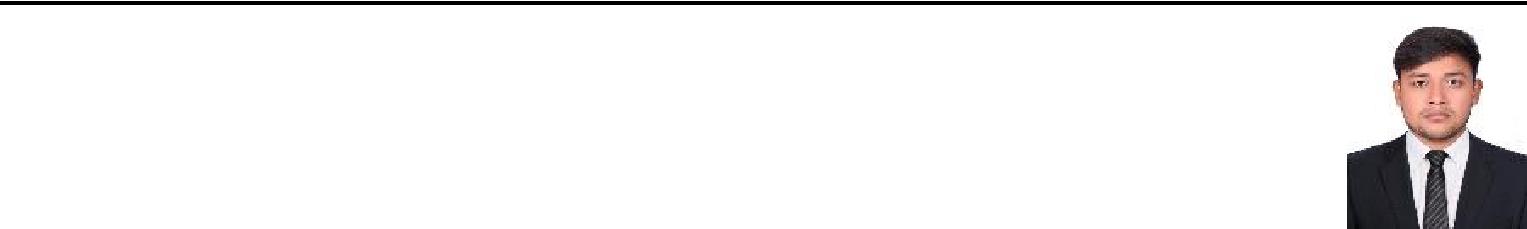 SENTHILContact: C/o 0504753686Email: senthil.358603@2freemail.com  Nationality: Indian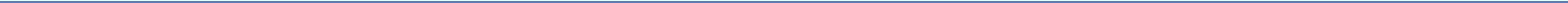 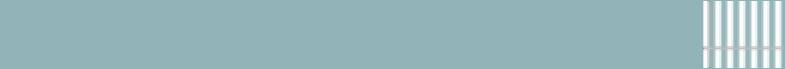 Objectives:Recruitment and Salary Management for a E – Publishing Company from March’16 till February’17.Documentation, Payroll Management, and Employee Management in a E – Publishing Company with 1 years of experience.Quality control Operator in an Automobile company for 6 Months.Highly Motivated, Quick learner, and easy adapter in any new Environment.Employee relations, MIS Management, Technically Efficient, and Problem-Solving Skills.\Academic skills:TNQ Books and Journals (E – Publishing Company) March’2016 – February’ 2017 Role: Executive – Human RecoursesRole Description:Recruitment: Prepare and take approval for Salary Structure and Issuance of Offer letter of theselected candidates.	Documentation: Documents to be collected and appointment letter to be issued. Induction to be given on the joining of the employee.Compensation & Benefits: Monthly / Weekly MIS to be sent to Branch Head / HR Manager.Payroll Management: Handling monthly payroll and yearly forms for employees. Performs a wide variety of record keeping and payroll processing activities, including computing wage and overtime payments, calculating and recording payroll deductions, processing requests for paycheck advances.HR Administration: Reviewing, updating and maintaining proper filing of PF Forms, HR handbook, performance appraisal form and training schedules.HR Management: Handling all employee enquiries & grievances. Negotiating with staff and their representatives on issues relating to pay and conditionsSL LUMAX Industries LTD (Automobile Production Company) July’2015 – February’2016 Role: Trainee Operator (Quality Control)Role Description:Analysis of Automobile Chassis, Head Lamps, Rear Bulbs.Increasing productivity for up to 30% per day.Achieving Gold star for increasing in productivity than the normal rate.Achieving Silver star for good communication and Interpersonal Skills.Professional skills:Possess excellent communication and Interpersonal skills.Versatile team leader coupled with team coordination skillsKeen to learn and equipped with Multi-Tasking personality.Willing to take responsibility and accept challenges.Adaptable to new environment.Smart worker with excellent people management skills.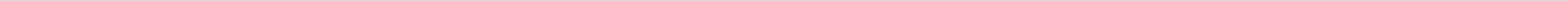 1 | P a g eResume- SENTHIL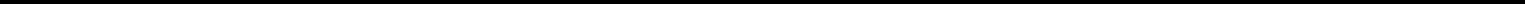 Qualification:Academic skills:Packages	: AutoCAD, Diploma in NX 2014, and Microsoft office 2016 (Includes Viciso).Operating Systems	: Windows XP, Windows 7, Windows 8.Electives Taken	: Mechatronics, RoboticsArea of Interest	: Human Resources, Project Management.Hobbies	: Reading Books, Trekking, Cycling.Extra-Curricular activities:Bagged Gold Medal 2 times in District level Tae-Kwon-Do Championship Match, one-time Silver Medal in Vel’s Cup Tae-Kwon-Do Championship Match, participated in State level Tae-Kwon-Do Championship Match, participated in All-India University Tae-Kwon-Do Championship Match.Personal Information:Date of Birth	: 10/7/1994Gender	: MaleMarital Status	: SingleNationality	: IndianLanguage Proficiency	: English and TamilI hereby declare that the above written particulars are true to the best of my knowledge and belief.Place	Dubai	Signature2 | P a g eName of Certification / DegreeSpecializationAuthorityMechanicalVinayaka Mission’s KirupanandaBachelor of Engineering (B.E)Variyar Engineering College,Salem, Tamilnadu, India.Computer ScienceAKT Matriculation HigherHigher Secondary Certificate (HSC)/MathematicsSecondary School, Kallakuruchi,Tamilnadu, India.Science/Sri Ramakrishna VidhyalayaSecondary School Leaving Certificate (SSLC)MathematicsGurukulam, Ulundurpet,MathematicsTamilnadu, India.Tamilnadu, India.